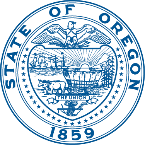 Wildfire Preparedness Guidance for Oregon’s Public Drinking Water Providersby Chantal WikstromAs Oregon’s climate and weather patterns continue to change, bringing increasing temperatures, snowpack decline, earlier runoff, and other effects, the likelihood of wildfires increases. Wildfires can lead to public health emergencies, including emergencies that affect drinking water facilities. Oregon Drinking Water Services has developed the following guidance to help water systems prepare for wildfire season. Actions to prepare for wildfire seasonEnsure your Emergency Response Plan is up to date and contains procedures or actions for how to respond to wildfires, including information on interties and emergency water sources, communications procedures, evacuation procedures for staff, and emergency contact information. Identify vulnerable water users such as hospitals and medical-care, childcare, and eldercare facilities. Emergency Response Plan Templates for Oregon's Public Water SystemsEPA Emergency Response Plan Template EPA Wildfire Incident Action ChecklistEstablish contacts with your local and county emergency management agency. Coordinating with emergency managers can mean quicker response activities such as power restoration, clearing debris from access roads, and emergency water hauling.Oregon Local and Tribal Emergency Managers Contact ListOregon Public Health Authority Directory by CountyBe ready to offer or receive mutual aid assistance to or from nearby water system operators by joining ORWARN. Available emergency equipment (pumps, generators, chlorinators, etc.) and personnel (trained operators) are available to other member utilities during an emergency. Membership is free. Create and maintain a defensible space around facilities and key components that is clear of vegetation (trees, shrubs, grass, etc.). This buffer zone will help slow or stop the spread of wildfires and can help protect the facility and components from catching fire. For more information see CalFire Defensible Space.Actively monitor fire and weather conditions, including fire perimeter proximity to your system. Northwest Interagency Coordination Center (NWCC) Large Fire MapInciWeb MapOregon Public Water System MapCommunicate with customers and provide guidance on water advisories, water conservation, fire prevention, and mitigation. Ensure there are effective methods of communicating information to customers during an emergency, such as social media, reverse 911, radio, and your water system website. Public Notice Resources & TemplatesInventory and order extra supplies (generators, fuel, PPE, chemicals, etc.) because there may be supply-chain disruptions or road closures. Additional resourcesPost-wildfire guidance for water systemsPost Wildfire Monitoring Guidance for PWSPost Wildfire VOC Sampling for PWSDrought and water conservationCurrent U.S. Drought Monitor Conditions for OregonEPA Drought Incident Action ChecklistEPA Drought Response & Recovery for Water UtilitiesThe following pages contain forms you may use to plan for wildfire emergency response.Chantal Wikstrom is a Natural Resource Specialist 3 in Drinking Water Services. Contact her at 971-666-8512 or chantal.t.wikstrom@oha.oregon.gov.EMERGENCY CONTACTS(Review/update annually)TO REPORT A DRINKING WATER SYSTEM EMERGENCYBe prepared to provide the following information when contactingDrinking Water Services, OERS, and/or your county health departmentYour name, address, phone number, and current locationType of incidentExact location of incidentThe date and time the incident occurredNature of threat to the water systemEMERGENCY PROCEDURES FOR EVENTSUse the following table to describe emergencies common to your water system, procedures to be taken by staff to complete the procedure, whom to notify, and follow-up actions. Make a note in the Procedure column to reference emergency procedures currently in your operations manual. Emergencies can include power outage, main break, loss of pressure, chlorine treatment failure, microbial or chemical contamination, oil spills affecting source water, flooding, and other natural and man-made emergencies. In any event, take these general steps: Confirm and analyze the type and severity of the emergency.Take immediate action to reduce injuries, save lives, and prevent system damage.Make repairs based on priority demand.Return your system to normal operations.NOTIFICATION PROCEDURESIf your system does not have procedures in place for notifying customers, your primacy agency and other important contacts, use the following chart to identify steps to be taken and by whom. Water systems should consider identifying vulnerable populations they serve and notifying them during a boil water advisory or emergency. Customers serving vulnerable populations include, for example, hospitals, childcare facilities, schools, nursing homes, and rehabilitation facilities. Notify water system customersNotify local/state drinking water services, emergency managers, local public health officialsEmergency intertie, alternate water sourcesIssuing a boil water advisory or public health issue
PUBLIC HEALTH DIVISION
Drinking Water Services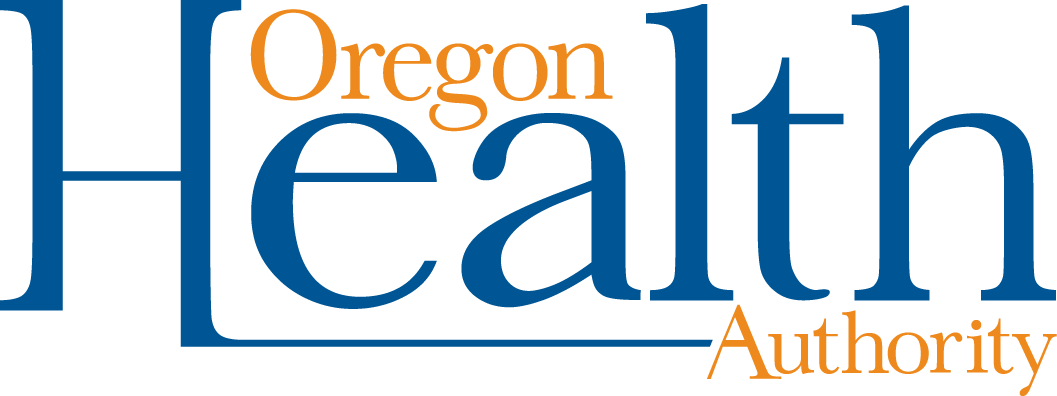 800 NE Oregon StPortland, OR 97232-2162Phone 971-673-0405Fax 971-673-0694www.healthoregon.org/dws OrganizationContact NameBusiness HoursAfter HoursOHA Drinking Water Services(971) 673-0405(971) 704-1174County Health DepartmentFire DepartmentLaw EnforcementEmergency Management AgencyEquipment or Chemical SupplyEngineering CompanyElectrical UtilitiesAlternate Water SuppliersPump Maintenance CompanyMedia Medical FacilitiesNursing/Rehab FacilitiesDay Care CentersSchoolsEmergency TypeProcedureDesignated Staff[Example: winter storms][Example: contaminants detected in distribution system][Example: flooding events][Example: power outage]Who is responsible:Procedures:Who is responsible:Procedures:Who is responsible:Procedures:Who is responsible:Procedures: